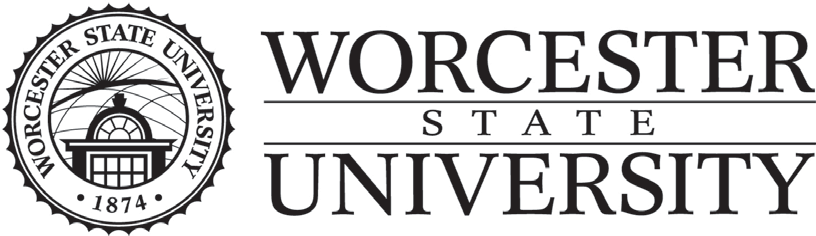 Master of Education:Educational Leadership & Administration (Non-Licensure)Accelerated Online ProgramCourse OfferingsSpring 1, 2024EA 912	Introduction to Educational LeadershipEA 915	Economic & Operational Dimensions of EducationEA 929	Educational Leadership Capstone [to be taken as the last class] EA 970	Professional CultureEA 972	Enhancing Teacher & Student PerformanceSpring 2, 2024EA 912	Introduction to Educational LeadershipEA 923	Governance, Ethics & Law in EducationEA 929	Educational Leadership Capstone [to be taken as the last class]EA 931	Administration of Programs for Children with Special Needs & ELLsSummer 1, 2024EA 912	Introduction to Educational LeadershipEA 913	Action Research for School AdministratorsEA 915	Economic & Operational Dimensions of Education EA 918	Family & Community EngagementEA 929	Educational Leadership Capstone [to be taken as the last class]Summer 2, 2024EA 912	Introduction to Educational LeadershipEA 924	Curriculum, Instruction & Assessment for Aspiring LeadersEA 929	Educational Leadership Capstone [to be taken as the last class]EA 931	Administration of Programs for Children with Special Needs & ELLs EA 973	Building Capacity for Shared Vision & Educational ChangeNote: After Summer 2024, the course rotation will repeat regularly and will not be different from one year to the next. For example, courses listed as Fall 1 will be offered in the Fall 1 term each year going forward. Fall 1EA 912	Introduction to Educational LeadershipEA 915	Economic & Operational Dimensions of EducationEA 929	Educational Leadership Capstone [to be taken as the last class]EA 972	Enhancing Teacher & Student PerformanceFall 2EA 912	Introduction to Educational LeadershipEA 913	Action Research for School AdministratorsEA 923	Governance, Ethics & Law in EducationEA 929	Educational Leadership Capstone [to be taken as the last class]EA 931	Administration of Programs for Children with Special Needs & ELLsSpring 1EA 912	Introduction to Educational LeadershipEA 915	Economic & Operational Dimensions of EducationEA 918*	Family & Community Engagement (only offered in Spring 1 of 2025, if needed by students nearing completion; will not regularly be offered in Spring 1)EA 929	Educational Leadership Capstone [to be taken as the last class]EA 970	Professional CultureSpring 2EA 912	Introduction to Educational LeadershipEA 913	Action Research for School AdministratorsEA 923	Governance, Ethics & Law in EducationEA 929	Educational Leadership Capstone [to be taken as the last class]EA 973	Building Capacity for Shared Vision & Educational ChangeSummer 1EA 912	Introduction to Educational LeadershipEA 918	Family & Community EngagementEA 929	Educational Leadership Capstone [to be taken as the last class]EA 973	Building Capacity for Shared Vision & Educational ChangeSummer 2EA 912	Introduction to Educational LeadershipEA 913	Action Research for School AdministratorsEA 924	Curriculum, Instruction & Assessment for Aspiring LeadersEA 929	Educational Leadership Capstone [to be taken as the last class]Note: Course schedule is subject to change and should be used for planning purposes only.